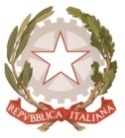 MINISTERO DELL’ ISTRUZIONE, DELL’UNIVERSITA’, DELLA RICERCAUFFICIO SCOLASTICO REGIONALE PER IL LAZIOLICEO SCIENTIFICO STATALE“TALETE”Roma, 7 maggio 2018                                                                                   Agli Alunni di classe III, IV e V                                                                       Ai Docenti CoordinatoriAi GenitoriP.C. A tutti i DocentiP.C. Alla DSGA Sig.ra P. LeoniP.C. Al personale ATASito webCIRCOLARE n.324Oggetto: chiusura definitiva piattaforma sicurezza e consegna attestatiSi ricorda che la piattaforma per la formazione on line in materia di salute e sicurezza sul lavoro sarà definitivamente chiusa alle ore 24:00 del giorno venerdì 25 maggio p.v. .Entro questa data, tutti gli studenti dovranno aver completato la formazione svolgendo i seguenti corsi: - Informazioni sulla salute e sicurezza sul lavoro ex Art.36 D.lgs. 81/2008;- Formazione generale dei lavoratori;- Formazione specifica dei lavoratori.Il corretto svolgimento dei suddetti corsi nei tempi prestabiliti influisce sulla valutazione complessiva dei percorsi di alternanza scuola-lavoro di ciascun alunno e sul riconoscimento dei relativi crediti formativi.Si invitano i docenti coordinatori a sollecitare gli studenti che non hanno ancora completato la formazione.Si ricorda di contattare l’assistenza in caso di problemi tecnici cliccando su “Help Desk” dopo aver effettuato il log-in.Gli studenti dovranno, inoltre, consegnare copia cartacea dei due attestati scaricabili cliccando su “Certificati” al docente coordinatore di classe, che provvederà a consegnarli alla Prof. ssa Careri entro il 31 maggio p.v. . Per gli studenti che entro quella data non avranno consegnato gli attestati non verranno conteggiate le 10 ore ai fini dell’alternanza scuola-lavoro.Docente Referente per l'ASL   Prof.ssa Claudia Careri                 				                                                                                           IL DIRIGENTE SCOLASTICO  							                 Prof. Alberto Cataneo						                   (Firma autografa sostituita a mezzo stampa                                      ai sensi dell’art.3 comma 2 del d.lgs. n.39/1993)